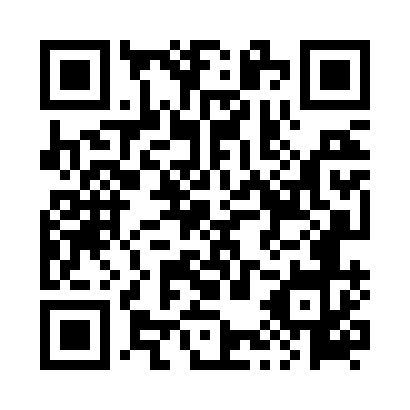 Prayer times for Niegowiec, PolandMon 1 Apr 2024 - Tue 30 Apr 2024High Latitude Method: Angle Based RulePrayer Calculation Method: Muslim World LeagueAsar Calculation Method: HanafiPrayer times provided by https://www.salahtimes.comDateDayFajrSunriseDhuhrAsrMaghribIsha1Mon4:026:0512:365:027:079:032Tue3:596:0312:365:047:099:053Wed3:566:0112:355:057:119:074Thu3:535:5812:355:067:139:105Fri3:505:5612:355:077:149:126Sat3:475:5412:345:097:169:157Sun3:445:5112:345:107:189:178Mon3:415:4912:345:117:209:209Tue3:385:4712:345:127:219:2210Wed3:355:4412:335:147:239:2511Thu3:315:4212:335:157:259:2712Fri3:285:4012:335:167:279:3013Sat3:255:3812:325:177:289:3214Sun3:225:3512:325:197:309:3515Mon3:185:3312:325:207:329:3816Tue3:155:3112:325:217:349:4117Wed3:125:2912:325:227:369:4318Thu3:085:2612:315:237:379:4619Fri3:055:2412:315:247:399:4920Sat3:015:2212:315:267:419:5221Sun2:585:2012:315:277:439:5522Mon2:545:1812:315:287:449:5823Tue2:505:1612:305:297:4610:0124Wed2:475:1312:305:307:4810:0425Thu2:435:1112:305:317:5010:0726Fri2:395:0912:305:327:5110:1127Sat2:355:0712:305:337:5310:1428Sun2:315:0512:305:347:5510:1729Mon2:285:0312:295:367:5710:2130Tue2:235:0112:295:377:5810:24